T.CARDAHAN VALİLİĞİMERKEZ HALİT PAŞA İLKOKULU/ORTAOKULU MÜDÜRLÜĞÜ2024-2028 STRATEJİK PLANI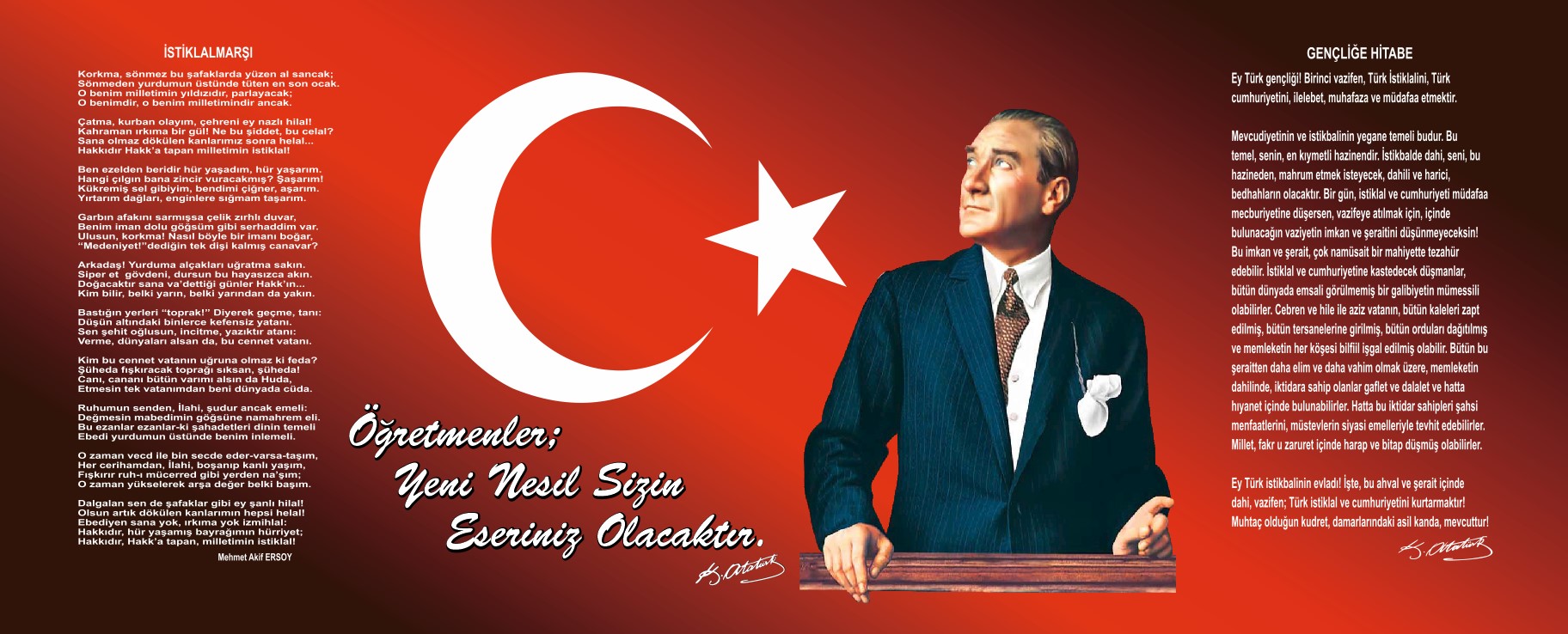 SUNUŞ             21. yüzyıl yönetim modelleri içerisinde kurumların performansları doğrultusunda amaç ve hedeflerini yönetebilmeleri önem kazanmaya başlamıştır. Kurumsal kapasiteye bağlı olarak çalışacak olan idari birimlerin  yıl sonunda kendi iş alanında ki performansını ölçmenin en gerçekçi yöntemlerinden biride Kurumsal  Stratejik Planlama çalışmalarıdır. müdürlüğümüz olarak  amaç ve hedeflerinin gerçekleşmesi için yapmış olduğu çalışmaları yerinden takip etmekte ve çalışmalar sırasında işbirliğinin daha da artırılmasını önemsemekteyiz. Merkez Halit Paşa İlkokulu Müdürlüğümüzün 2019-2023 Stratejik Planında yer alan amaç ve hedeflerine ulaştığını izleme ve değerlendirme çalışmaları sürecinde mütalaa edilmiş olup bu durum memnuniyet vermektedir.2024-2028 Stratejik plan çalışmaları ilgili Kanun ile belirlenmiş olup Müdürlüğümüzün ikinci dönem stratejik plan çalışmalarını 2028 yıllarda varılmak istenen hedefler doğrultusunda çizileceğini düşünmekteyim. Ardahan’da eğitimde rekabet edebilen, nitelikli insan kaynağı oluşturabilen, elde ettiği akademik ve sosyal başarılar ile ilimiz adına bizleri sevindirecek bir aşamaya geleceğini ümit etmekteyim. Çalışma sırasında başta Plan hazırlama ekibi ve  çalışanlarımıza teşekkür ederim.HANİFİ ERBİLOkul MüdürüİçindekilerSunuş	3İçindekiler	4BÖLÜM I: GİRİŞ ve PLAN HAZIRLIK SÜRECİ	5BÖLÜM II: DURUM ANALİZİ	6Okulun Kısa Tanıtımı *	6Okulun Mevcut Durumu: Temel İstatistikler	8PAYDAŞ ANALİZİ	13GZFT (Güçlü, Zayıf, Fırsat, Tehdit) Analizi	18Gelişim ve Sorun Alanları	21BÖLÜM III: MİSYON, VİZYON VE TEMEL DEĞERLER	24MİSYONUMUZ *	24VİZYONUMUZ *	24TEMEL DEĞERLERİMİZ *	25BÖLÜM IV: AMAÇ, HEDEF VE EYLEMLER	27TEMA I: EĞİTİM VE ÖĞRETİME ERİŞİM	27TEMA II: EĞİTİM VE ÖĞRETİMDE KALİTENİN ARTIRILMASI	29TEMA III: KURUMSAL KAPASİTE	34V. BÖLÜM: MALİYETLENDİRME	41BÖLÜM I: GİRİŞ ve PLAN HAZIRLIK SÜRECİ2024-2028 dönemi stratejik plan hazırlanması süreci Üst Kurul ve Stratejik Plan Ekibinin oluşturulması ile başlamıştır. Ekip tarafından oluşturulan çalışma takvimi kapsamında ilk aşamada durum analizi çalışmaları yapılmış ve durum analizi aşamasında paydaşlarımızın plan sürecine aktif katılımını sağlamak üzere paydaş anketi, toplantı ve görüşmeler yapılmıştır. Durum analizinin ardından geleceğe yönelim bölümüne geçilerek okulumuzun amaç, hedef, gösterge ve eylemleri belirlenmiştir. Çalışmaları yürüten ekip ve kurul bilgileri altta verilmiştir.STRATEJİK PLAN ÜST KURULUBÖLÜM II: DURUM ANALİZİDurum analizi bölümünde okulumuzun mevcut durumu ortaya konularak neredeyiz sorusuna yanıt bulunmaya çalışılmıştır. Bu kapsamda okulumuzun kısa tanıtımı, okul künyesi ve temel istatistikleri, paydaş analizi ve görüşleri ile okulumuzun Güçlü Zayıf Fırsat ve Tehditlerinin (GZFT) ele alındığı analize yer verilmiştir.Okulumuz stratejik planı; okulumuzun birikimini, kültürünü içinde barındırarak, geleceğe yönelik TKY ilkeleri  ışığında     5 yıllık bir yol haritası olma özelliği taşımaktadır.    Bu stratejik plan ile amaçlanan, okul ile çevre ilişkilerini geliştirmeyi,  okul gelişimini sürekli kılmayı, belirlenen stratejik amaçlarla, ülkemize, çevresine faydalı, kendi ile barışık, düşünen ve özgün üretimlerde “bende varım” diyebilen nesiller yetiştirilmesi amacını taşımaktadır. Belli bir süreç içinde oluşturulan “Merkez Halit Paşa İlkokulu Stratejik Planı”  ile okulumuzun misyonu ve vizyonu, kuruluş/varoluş amacına uygun bir biçimde ortaya konulmuş ve bu vizyona ulamak için stratejik amaçlar ve hedefler belirlenmiştir. Merkez Halit Paşa İlkokulu/Ortaokulu  Stratejik Plan¨ 2024/2028  yılları arasındaki Merkez Halit Paşa İlk/Ortaokulu’nun stratejik amaçlar¨ doğrultusunda, sonuçlar¨ ölçülebilir göstergeleri olan hedefler ve alt-hedefler ortaya koymaktadır. Okulun Kısa Tanıtımı          Okulumuz 1965´de, Ardahan merkezine yaklaşık 1 km mesafede ,100 dönümlük bir alana kurulmuştur. Binaların bir bölümü ise 1983 yılında yapılarak hizmete sunulmuştur. Okulumuz 2011 yılında Milli Eğitim Bakanlığı tarafından yaptırılan 32 derslikli binaya taşınmış olup, boşalttığımız okul binası Şehit Er Serhat Şanlı Ticaret Meslek ve Anadolu Ticaret Meslek Lisesine verilmiştir. 2012- 2013 Eğitim öğretim yılında Okulumuzun ilkokul kısmı kapatılarak Ortaokul olmuş, 2013 yılında okulumuzun Yatılı bölümü kapatılmış ve tekrar eski binalarımıza taşınarak Halit Paşa İlkokulu olarak dönüştürülmüştür. 2017/2018 Eğitim –Öğretim yılında okulumuz depreme dayanıklı olmadığından 15 Temmuz Şehitleri Anadolu Lisesine taşınmıştır. 17/01/2020 tarihinde yeni binasına taşınmıştır. 2020-2021 Eğitim-Öğretim yılında Halit Paşa Ortaokulu ile birleşerek aynı binada eğitime devam etmektedir.  Okulun Mevcut Durumu: Temel İstatistiklerOkul KünyesiOkulumuzun temel girdilerine ilişkin bilgiler altta yer alan okul künyesine ilişkin tabloda yer almaktadır.Temel Bilgiler Tablosu- Okul Künyesi Çalışan BilgileriOkulumuzun çalışanlarına ilişkin bilgiler altta yer alan tabloda belirtilmiştir.Çalışan Bilgileri Tablosu*Okulumuz Bina ve Alanları	Okulumuzun binası ile açık ve kapalı alanlarına ilişkin temel bilgiler altta yer almaktadır.Okul Yerleşkesine İlişkin Bilgiler Sınıf ve Öğrenci Bilgileri	Okulumuzda yer alan sınıfların öğrenci sayıları alttaki tabloda verilmiştir.Donanım ve Teknolojik KaynaklarımızTeknolojik kaynaklar başta olmak üzere okulumuzda bulunan çalışır durumdaki donanım malzemesine ilişkin bilgiye alttaki tabloda yer verilmiştir.Teknolojik Kaynaklar TablosuPAYDAŞ ANALİZİKurumumuzun temel paydaşları öğrenci, veli ve öğretmen olmakla birlikte eğitimin dışsal etkisi nedeniyle okul çevresinde etkileşim içinde olunan geniş bir paydaş kitlesi bulunmaktadır. Paydaşlarımızın görüşleri anket, toplantı, dilek ve istek kutuları, elektronik ortamda iletilen önerilerde dâhil olmak üzere çeşitli yöntemlerle sürekli olarak alınmaktadır.Paydaş anketlerine ilişkin ortaya çıkan temel sonuçlara altta yer verilmiştir * : Öğrenci Anketi Sonuçları:Okulumuzda 2024/2028  Stratejik Planı hazırlıkları kapsamında öğrencilerimiz için anket oluşturulmuştur.  Anket soruları ve öğrencilerimizin yanıtları aşağıda listelenmiştir.Olumlu (Başarılı) yönlerimiz : Okulda güvende hissedip okulu sevmektedirler. Öğretmenlerle iletişim kurup sorunları rahatlıkla dile getirmektedirler. Okulumuz temiz olup, ders araç gereçleri ile işlenmeye çalışılmaktadır. Sınıflarımız kalabalık olmayıp, ders aralarında oyunlar oynamaktadırlar.Olumsuz (başarısız) yönlerimiz : Okulumuzda kantin bulunmamaktadır.Öğretmen Anketi Sonuçları: Okulumuzda 2024-2028  Stratejik Planı hazırlıkları kapsamında öğretmenlerimiz için anket oluşturulmuş ve anket soruları ve öğretmenlerimizin yanıtları aşağıda listelenmiştir.Olumlu (Başarılı) yönlerimiz :Aidat değeri yüksek, okulu benimseyen, eşit ve adil davranılmaktadır. Öğretmen gelişimi için fırsatlar sunmakta, yenilik çalışmalarda destek olmaktadır. Öğretmenler arası işbirliği yapılmaktadır. Yapılacak çalışmalarda öğretmenin fikri alınmaktadır.Olumsuz (başarısız) yönlerimiz : Yeterli gezi gözlem yapılamamaktadır. Veli Anketi Sonuçları:Okulumuzda 2024/2028  Stratejik Planı hazırlıkları kapsamında velilerimiz için anket oluşturulmuş ve anket soruları ve velilerimiz yanıtları aşağıda listelenmiştir.Olumlu (Başarılı) yönlerimiz : Öğretmenle ihtiyaç duyduğum her zaman görüşme imkanım var. Öğrencimle ilgili sorunlar olunca ilgilenip, devam etmediği zaman arayıp haber verilmektedir. Okul temiz ve bakımlı olup, öğrencim giriş ve çıkışlarda gerekli güvenlik tedbirleri alınmış olup, teneffüslerde kontrol edilmektedir. Dersler araç ve gereçlerle işlenip öğrencimle ilgilenilmektedir. Okul sitesi güncel olup, e-okuldan gerekli bilgileri ulaşmaktayım.Olumsuz (başarısız) yönlerimiz: Yeteri kadar öğrencilere gezi faaliyeti yapılamamaktadır.GZFT (Güçlü, Zayıf, Fırsat, Tehdit) Analizi *Okulumuzun temel istatistiklerinde verilen okul künyesi, çalışan bilgileri, bina bilgileri, teknolojik kaynak bilgileri ve gelir gider bilgileri ile paydaş anketleri sonucunda ortaya çıkan sorun ve gelişime açık alanlar iç ve dış faktör olarak değerlendirilerek GZFT tablosunda belirtilmiştir. Dolayısıyla olguyu belirten istatistikler ile algıyı ölçen anketlerden çıkan sonuçlar tek bir analizde birleştirilmiştir.Kurumun güçlü ve zayıf yönleri donanım, malzeme, çalışan, iş yapma becerisi, kurumsal iletişim gibi çok çeşitli alanlarda kendisinden kaynaklı olan güçlülükleri ve zayıflıkları ifade etmektedir ve ayrımda temel olarak okul müdürü/müdürlüğü kapsamından bakılarak iç faktör ve dış faktör ayrımı yapılmıştır. İçsel Faktörler *Güçlü YönlerZayıf YönlerDışsal Faktörler *FırsatlarTehditler Gelişim ve Sorun AlanlarıGelişim ve sorun alanları analizi ile GZFT analizi sonucunda ortaya çıkan sonuçların planın geleceğe yönelim bölümü ile ilişkilendirilmesi ve buradan hareketle hedef, gösterge ve eylemlerin belirlenmesi sağlanmaktadır. Gelişim ve sorun alanları ayrımında eğitim ve öğretim faaliyetlerine ilişkin üç temel tema olan Eğitime Erişim, Eğitimde Kalite ve kurumsal Kapasite kullanılmıştır. Eğitime erişim, öğrencinin eğitim faaliyetine erişmesi ve tamamlamasına ilişkin süreçleri; Eğitimde kalite, öğrencinin akademik başarısı, sosyal ve bilişsel gelişimi ve istihdamı da dâhil olmak üzere eğitim ve öğretim sürecinin hayata hazırlama evresini; Kurumsal kapasite ise kurumsal yapı, kurum kültürü, donanım, bina gibi eğitim ve öğretim sürecine destek mahiyetinde olan kapasiteyi belirtmektedir.Gelişim ve sorun alanlarına ilişkin GZFT analizinden yola çıkılarak saptamalar yapılırken yukarıdaki tabloda yer alan ayrımda belirtilen temel sorun alanlarına dikkat edilmesi gerekmektedir.Gelişim ve Sorun AlanlarımızBÖLÜM III: MİSYON, VİZYON VE TEMEL DEĞERLEROkul Müdürlüğümüzün Misyon, vizyon, temel ilke ve değerlerinin oluşturulması kapsamında öğretmenlerimiz, öğrencilerimiz, velilerimiz, çalışanlarımız ve diğer paydaşlarımızdan alınan görüşler, sonucunda stratejik plan hazırlama ekibi tarafından oluşturulan Misyon, Vizyon, Temel Değerler; Okulumuz üst kurulana sunulmuş ve üst kurul tarafından onaylanmıştır.MİSYONUMUZ * Yeniliklere açık, sürekli kendini geliştiren genç öğretmen kadrosuyla, öğrenci merkezli eğitim veren, teknolojiyi kullanan, velilerin ihtiyaç duydukları her an okul idaresi ve öğretmenlerine ulaşıp rehberlik hizmetlerini alabildikleri, öğrencilerinin başarılarını ön planda tutup, kaliteden ödün vermeyen çağdaş bir eğitim kurumuyuz.VİZYONUMUZ * Milli ve manevi değerlerin bilincinde olan, bilimsel gelişmeler ışığında, eğitimin önündeki engelleri aşarak, çağdaş eğitim –öğretim anlayışıyla modern dünya gereksinimlerini benimseyerek öğrenmeyi öğrenen, sorgulayan, üreten, güvenilir, paylaşımcı, nitelikli, özgüveni gelişmiş, sosyal ve kültürel faaliyetlere katılımcı, demokratik bireyler yetiştiren, fiziki donanımı tam, kalitede öncü bir kurum olmak.TEMEL DEĞERLERİMİZ *Çağın beklentilere cevap verecek hedeflere sahibiz.Demokratik bir ortamda eğitim veririzTeknolojiyi eğitim de en iyi şekilde kullanırız.Tam donanımlı binamızla; güvenli ortam, güvenli gelecek.Eğitimimizin temeli disiplinimizdir.Sportif ve sosyal faaliyetlerde profesyonelizdir.Eleştiri ve uyarıları kurum kültürüne yapılan bir katkı olarak değerlendiririz.Bireysel başarıyı değil okulun başarısını hedefleriz.Sevgi rehberimiz, akıl pusulamızdır.Biz sürekli olarak, yeni öğrenme biçimlerine kendimizi adapte edecek beceriler geliştiririz.Değişim, mükemmeliyete ulaşmada bize cesaret kazandırır.Deneyimlerimiz değişimi göze almamıza yardım eder.Öğrenci merkezli eğitim; Okul merkezli yönetim anlayışı benimseyerek öğrenci başarısını temel alırız. Okul kültürümüz, farkımızdır.Paydaşlarımızın fikirleri eğitimdeki başlangıç noktamızdır.Öğrenmeyi öğrenen, analitik düşünen, mükemmelliği şiar edinen bireyler yetiştiririz.Veli ve öğrenci portföyümüzle gelecekten umutluyuz.Kaliteli ve dinamik kadromuzla eğitimde sinerjiler yaratırız.Geçmişteki başarılarımız geleceğimizin teminatıdır.Yaratıcı fikirler, ekip ruhumuzda gizlidir.Okulumuz tarihle içi içe, öğrencilerimiz tarihle baş başa.BÖLÜM IV: AMAÇ, HEDEF VE EYLEMLERTEMA I: EĞİTİM VE ÖĞRETİME ERİŞİMEğitim ve öğretime erişim okullaşma ve okul terki, devam ve devamsızlık, okula uyum ve oryantasyon, özel eğitime ihtiyaç duyan bireylerin eğitime erişimi, yabancı öğrencilerin eğitime erişimi ve hayat boyu öğrenme kapsamında yürütülen faaliyetlerin ele alındığı temadır.Stratejik Amaç 1: Kayıt bölgemizde yer alan öğrencilerin uyum ve devamsızlık sorunlarını gideren etkin bir yönetim yapısı kurulacaktır.  Stratejik Hedef 1.1.  Özel eğitim ihtiyacı olan öğrencilerimize yönelik tedbirler almak. Performans Göstergeleri EylemlerStratejik Hedef 1.2.  Devamsızlık problemi yaşayan öğrencilerimizin okula devamını sağlamak.Performans Göstergeleri EylemlerTEMA II: EĞİTİM VE ÖĞRETİMDE KALİTENİN ARTIRILMASIEğitim ve öğretimde kalitenin artırılması başlığı esas olarak eğitim ve öğretim faaliyetinin hayata hazırlama işlevinde yapılacak çalışmaları kapsamaktadır. Bu tema altında akademik başarı, sınav kaygıları, sınıfta kalma, ders başarıları ve kazanımları, disiplin sorunları, öğrencilerin bilimsel, sanatsal, kültürel ve sportif faaliyetleri ile istihdam ve meslek edindirmeye yönelik rehberlik ve diğer mesleki faaliyetler yer almaktadır. Stratejik Amaç 2: Tüm kademelerdeki öğrencilerimizin nitelikli yetiştirilmesi yanında bu gücü doğru ve yerinde değerlendiren, bilgiyi üreten, kullanan bireyler olabilmesini sağlamak.Stratejik Hedef 2.1.  Sınavla öğrenci alan okullara yerleşen öğrenci sayısını artırmak.Performans GöstergeleriEylemlerStratejik Hedef 2.2.  Öğrencilerimizin sportif faaliyetlere katılım oranını artırmakPerformans GöstergeleriEylemlerStratejik Hedef 2.3.  Öğrencilerimizin resim, şiir ve kompozisyon yarışmalarına katılım oranını artırmak.Performans GöstergeleriEylemlerStratejik Hedef 2.4.  Bilim proje yarışmaları için hazırlanan proje sayısının arttırmak.Performans GöstergeleriEylemlerTEMA III: KURUMSAL KAPASİTEStratejik Amaç 3: Eğitim ve öğretim faaliyetlerinin daha nitelikli olarak verilebilmesi için okulumuzun kurumsal kapasitesi güçlendirmek. Stratejik Hedef 3.1.  Tüm sınıflarımızı teknolojik açıdan eksiksiz hale getirmek.Performans GöstergeleriEylemlerStratejik Hedef 3.2.  Okulumuzun var olan kaynaklarını korumak, zarar görmesini engellemek.Performans GöstergeleriEylemlerStratejik Hedef 3.3.  Okul çalışanlarımızın daha mutlu olabilecekleri ortam ve çalışma şartları hazırlamak.Performans GöstergeleriEylemlerStratejik Hedef 3.4.  Okul ve Veli işbirliğini geliştirmek                                        Performans GöstergeleriEylemlerStratejik Hedef 3.5.  Sağlık ve Milli Eğitim Bakanlıkları tarafından, okulların temizlik, hijyen beslenme konusunda teşvik edilmesi amacıyla yürütülen Beyaz Bayrak ve Beslenme dostu okul projesine katılarak kriterlerini yerine getirmek.Performans GöstergeleriEylemlerV. BÖLÜM: MALİYETLENDİRME2024-2028 Stratejik Planı Faaliyet/Proje Maliyetlendirme TablosuVI. BÖLÜM: İZLEME VE DEĞERLENDİRMEOkulumuz Stratejik Planı izleme ve değerlendirme çalışmalarında 5 yıllık Stratejik Planın izlenmesi ve 1 yıllık gelişim planın izlenmesi olarak ikili bir ayrıma gidilecektir. Stratejik planın izlenmesinde 6 aylık dönemlerde izleme yapılacak denetim birimleri, il ve ilçe millî eğitim müdürlüğü ve Bakanlık denetim ve kontrollerine hazır halde tutulacaktır.Yıllık planın uygulanmasında yürütme ekipleri ve eylem sorumlularıyla aylık ilerleme toplantıları yapılacaktır. Toplantıda bir önceki ayda yapılanlar ve bir sonraki ayda yapılacaklar görüşülüp karara bağlanacaktır.                                                            Üst Kurul BilgileriÜst Kurul BilgileriEkip BilgileriEkip BilgileriAdı SoyadıUnvanıAdı SoyadıUnvanıHANİFİ ERBİLOkul Müd.ÖZCAN SARIÇAMMüd.Yrd.Kübra COŞKUNÖğretmenFARUK ŞİTÖğretmenErol ŞİTÖğretmenIşın Berna KUTLUATAÖğretmenKamil ŞİMŞEKÖğretmenMehmet CANBAZÖğretmenİli: Ardahanİli: Ardahanİli: Ardahanİli: Ardahanİlçesi: Merkezİlçesi: Merkezİlçesi: Merkezİlçesi: MerkezAdres: Atatürk Mahallesi Kars Cad No:40 Merkez/ArdahanAtatürk Mahallesi Kars Cad No:40 Merkez/ArdahanAtatürk Mahallesi Kars Cad No:40 Merkez/ArdahanCoğrafi Konum (link)*:Coğrafi Konum (link)*:https://goo.gl/maps/oPtHmbH31QN2https://goo.gl/maps/oPtHmbH31QN2Telefon Numarası: 0(478)211-33-630(478)211-33-630(478)211-33-63Faks Numarası:Faks Numarası:0478 211 33 630478 211 33 63e- Posta Adresi:752316@meb.k12.tr752316@meb.k12.tr752316@meb.k12.trWeb sayfası adresi:Web sayfası adresi:http://merkezhalitpasailkokulu.meb.k12.tr/http://merkezhalitpasailkokulu.meb.k12.tr/Kurum Kodu:752316752316752316Öğretim Şekli:Öğretim Şekli:Tam Gün (Tam Gün)Tam Gün (Tam Gün)Okulun Hizmete Giriş Tarihi : 2019Okulun Hizmete Giriş Tarihi : 2019Okulun Hizmete Giriş Tarihi : 2019Okulun Hizmete Giriş Tarihi : 2019Toplam Çalışan Sayısı *Toplam Çalışan Sayısı *3030Öğrenci Sayısı:Kız154154Öğretmen SayısıKadın1414Öğrenci Sayısı:Erkek150150Öğretmen SayısıErkek99Öğrenci Sayısı:Toplam304304Öğretmen SayısıToplam2323Derslik Başına Düşen Öğrenci SayısıDerslik Başına Düşen Öğrenci SayısıDerslik Başına Düşen Öğrenci Sayısı:19Şube Başına Düşen Öğrenci SayısıŞube Başına Düşen Öğrenci SayısıŞube Başına Düşen Öğrenci Sayısı:19Öğretmen Başına Düşen Öğrenci SayısıÖğretmen Başına Düşen Öğrenci SayısıÖğretmen Başına Düşen Öğrenci Sayısı: 13Şube Başına 30’dan Fazla Öğrencisi Olan Şube SayısıŞube Başına 30’dan Fazla Öğrencisi Olan Şube SayısıŞube Başına 30’dan Fazla Öğrencisi Olan Şube Sayısı: 0Öğrenci Başına Düşen Toplam Gider Miktarı*Öğrenci Başına Düşen Toplam Gider Miktarı*Öğrenci Başına Düşen Toplam Gider Miktarı*475,00Öğretmenlerin Kurumdaki Ortalama Görev SüresiÖğretmenlerin Kurumdaki Ortalama Görev SüresiÖğretmenlerin Kurumdaki Ortalama Görev Süresi6 YılUnvan*ErkekKadınToplamOkul Müdürü ve Müdür Yardımcısı303Sınıf Öğretmeni358Branş Öğretmeni61016Rehber Öğretmen000İdari Personel101Yardımcı Personel314Güvenlik Personeli000Toplam Çalışan Sayıları161632Okul Bölümleri *Okul Bölümleri *Özel AlanlarVarYokOkul Kat Sayısı3Konferans SalonuXDerslik Sayısı16Spor SalonuXDerslik Alanları (m2)35KütüphaneXKullanılan Derslik Sayısı16Fen LaboratuvarıXŞube Sayısı16Bilgisayar LaboratuvarıXİdari Odaların Alanı (m2)25İş AtölyesiXÖğretmenler Odası (m2)50Beceri AtölyesiXOkul Oturum Alanı (m2)1000PansiyonXOkul Bahçesi (Açık Alan)(m2)3000Spor OdasıXOkul Kapalı Alan (m2)3000Sanatsal, bilimsel ve sportif amaçlı toplam alan (m2)150Kantin (m2)--Tuvalet Sayısı10Diğer (………….)SINIFIKızErkekToplamSINIFIKızErkekToplam1/A127195/A1012221/B710176/A77142/A1413276/B510152/B1015257/A99183/A1512277/B97163/B512178/A911204/A137208/B128204/B810188/D OTİZM HAFİF-11TOPLAM8486170TOPLAM6165126Akıllı Tahta Sayısı16TV Sayısı2Masaüstü Bilgisayar Sayısı4Yazıcı Sayısı3Taşınabilir Bilgisayar Sayısı4Fotokopi Makinası Sayısı1Projeksiyon Sayısı1İnternet Bağlantı Hızı50 MHZNoAnket SorularıKesinlikle Katılıyorum%Katılıyorum%Kararsızım%Kısmen Katılıyorum%Katılmıyorum%1Öğretmenlerimle ihtiyaç duyduğumda rahatlıkla görüşebilirim.46,7028,4012,206,006,702Okul müdürü ile ihtiyaç duyduğumda rahatlıkla konuşabiliyorum.30,2023,2018,909,8017,903Okulun rehberlik servisinden yeterince yararlanabiliyorum.38,6027,7014,707,7011,304Okula ilettiğimiz öneri ve isteklerimiz dikkate alınır.31,2028,4020,005,3015,105Okulda kendimi güvende hissediyorum.68,7017,606,004,902,806Okulda öğrencilerle ilgili alınan kararlarda bizlerin görüşleri alınır.34,2028,2015,807,7014,107Öğretmenler yeniliğe açık olarak derslerin işlenişinde çeşitli yöntemler kullanmaktadır.60,6026,106,702,104,508Derslerde konuya göre uygun araç gereçler kullanılmaktadır.62,0027,503,203,903,409Teneffüslerde ihtiyaçlarımı giderebiliyorum.47,0016,807,708,8019,7010Okulun içi ve dışı temizdir.39,3027,7014,109,109,8011Okulun binası ve diğer fiziki mekânlar yeterlidir45,3024,2013,307,709,5012Okul kantininde satılan malzemeler sağlıklı ve güvenlidir.13Okulumuzda yeterli miktarda sanatsal ve kültürel faaliyetler düzenlenmektedir.26,6030,1018,906,6017,80NoAnket SorularıKesinlikle Katılıyorum%Katılıyorum%Kararsızım%Kısmen Katılıyorum%Katılmıyorum%1Okulumuzda alınan kararlar, çalışanların katılımıyla alınır.21,3038,306,4023,4010,602Kurumdaki tüm duyurular çalışanlara zamanında iletilir.54,0034,006,006,000,003Her türlü ödüllendirmede adil olma, tarafsızlık ve objektiflik esastır.16,0040,0024,0010,0010,004Kendimi, okulun değerli bir üyesi olarak görürüm.18,0054,0010,002,0016,005Çalıştığım okul bana kendimi geliştirme imkânı tanımaktadır.18,0052,0012,0014,004,006Okul, teknik araç ve gereç yönünden yeterli donanıma sahiptir.24,0044,002,008,0022,007Okulda çalışanlara yönelik sosyal ve kültürel faaliyetler düzenlenir.8,2040,8012,3016,3022,408Okulda öğretmenler arasında ayrım yapılmamaktadır.16,0032,0020,008,0024,009Okulumuzda yerelde ve toplum üzerinde olumlu etki bırakacak çalışmalar yapmaktadır.20,0056,008,0010,006,0010Yöneticilerimiz, yaratıcı ve yenilikçi düşüncelerin üretilmesini teşvik etmektedir.18,4040,8010,2012,2018,4011Yöneticiler, okulun vizyonunu, stratejilerini, iyileştirmeye açık alanlarını vs. çalışanlarla paylaşır.24,0044,008,0010,0014,0012Okulumuzda sadece öğretmenlerin kullanımına tahsis edilmiş yerler yeterlidir.20,0048,006,008,0018,0013Alanıma ilişkin yenilik ve gelişmeleri takip eder ve kendimi güncellerim.28,0054,008,006,004,00NoAnket SorularıKesinlikle Katılıyorum%Katılıyorum%Kararsızım%Kısmen Katılıyorum%Katılmıyorum%1İhtiyaç duyduğumda okul çalışanlarıyla rahatlıkla görüşebiliyorum.49,1029,803,5010,507,102Bizi ilgilendiren okul duyurularını zamanında öğreniyorum.45,6038,601,8012,303,503Öğrencimle ilgili konularda okulda rehberlik hizmeti alabiliyorum.52,6022,8012,303,508,804Okula ilettiğim istek ve şikâyetlerim dikkate alınıyor.48,2019,6023,203,605,405Öğretmenler yeniliğe açık olarak derslerin işlenişinde çeşitli yöntemler kullanmaktadır.35,1038,6012,3012,301,706Okulda yabancı kişilere karşı güvenlik önlemleri alınmaktadır.50,9042,101,803,501,707Okulda bizleri ilgilendiren kararlarda görüşlerimiz dikkate alınır.31,6038,6019,303,507,008E-Okul Veli Bilgilendirme Sistemi ile okulun internet sayfasını düzenli olarak takip ediyorum.57,9033,300,005,303,509Çocuğumun okulunu sevdiğini ve öğretmenleriyle iyi anlaştığını düşünüyorum.54,4042,100,001,801,7010Okul, teknik araç ve gereç yönünden yeterli donanıma sahiptir.38,6047,405,307,001,7011Okul her zaman temiz ve bakımlıdır.35,1040,408,807,008,7012Okulun binası ve diğer fiziki mekânlar yeterlidir.31,6035,108,8010,5014,0013Okulumuzda yeterli miktarda sanatsal ve kültürel faaliyetler düzenlenmektedir.17,5029,8026,3012,3014,10ÖğrencilerSınıf mevcutlarının eğitim-öğretime elverişli olması, Öğrencilerin okula devamının sağlanması, disiplinsizlik ve karmaşa bulunmaması, çeşitli spor dallarında  yetenek göstermeleriÇalışanlarTeknolojik alt yapıdan öğretmenlerin yararlanma düzeylerinin yüksek olması. Genç ve dinamik bir eğitim çalışanlarının bulunması.VelilerVelilerle işbirliğinin yapılması.Bina ve YerleşkeÖğrenci başına düşen açık alan oranının yeterli olması, binanın şehir merkezinde olmamasıDonanımTeknolojik donanım ve öğretmenlerin teknolojik birikimlerinin yeterli olması. Tüm sınıflarımızda etkileşimli tahta olması, BütçeKaynak çeşitliliğinin bulunması.Yönetim SüreçleriÖğretmenler kurulunda alınan kararların herkes tarafından benimsenip uygulanabilmesi, Alınan kararlarda personelin görüşünün alınmasıİletişim SüreçleriÇalışanlarla ikili iletişim kanallarının açık olması. Kurum içi iletişim kanallarının açık olması, okul sitesinin ve SMS bilgilendirme sisteminin aktif olarak kullanılması.ÖğrencilerAkıllı telefon, tablet gibi teknolojik ürünlerle gereğinden fazla vakit harcamaları, ergenlik döneminin etkisiyle akranlarından kötü tabir edilen hal ve hareketleri, zararlı alışkanlıkları edinmeleri.ÇalışanlarÇalışan sayısının yetersizliği.VelilerVelilerin okul ile iletişiminin az olması, yapılan toplantılara katılımının azlığı ve çocuklarına gerekli rehberliği tam anlamıyla yapamamalarıDonanımBT Sınıfın  olmamasıBütçeEkonomik kaynak yetersizliği,Yönetim SüreçleriRehberlik çalışmalarının etkili ve verimli olmaması.İletişim SüreçleriProje, beceri üretme potansiyelinin düşük olması,PolitikCumhurbaşkanlığı Hükümet Sistemiyle birlikte eğitim ile ilgili kararların hızlı bir şekilde alınması, Milli Eğitim Bakanımızın eğitimin içinden gelmesi ve sorun alanlarını bilmesi. Okulumuzun eski ve köklü bir okul olması ve diğer kurum kuruluşlardan gerektiğinde yardım alabilecek potansiyelde oluşu.EkonomikHazineden eğitime ayrılan payın artması, gerektiğinde il milli eğitim müdürlüğünün gerekli yardımı yapmasıSosyolojikVelilerimizin genellikle genç yaşta oluşu ve bu nedenle çocuklarıyla daha iyi ilgilenebilmeleriTeknolojikTeknolojinin eğitim için faydalı olacağı inanç.Mevzuat-YasalEğitimde sürekli değişen politikalarının geliştirilmesi.EkolojikKonum itibariyle, kentleşmenin getirdiği, trafik, gürültü, sosyal karmaşa gibi olumsuzluklardan göreli olarak daha az etkilenmesi.EkonomikSosyal kesimler arasındaki ekonomik ve kültürel kopukluklar, Velilerin birçoğunun özel sektörde çalıştığından ekonomik durumunun değişkenliğiSosyolojikGiderek yoğunluk kazanan ekonomik, sosyal ve kültürel tatmin düzeyi düşük nüfus yoğunlaşmasının baskısı, Parçalanmış, problemli ve pedagojik anlamda bilinçsiz ailelerTeknolojikTeknolojik alt yapının yenilenememesi.Mevzuat-YasalSürekli değişen Eğitim politikaları. İlköğretim Kurumları yönetmeliğinin öğrenci disiplini ile ilgili maddelerinin yetersizliğiEkolojikNüfus rejimindeki istikrarsızlık, artan hareketlilik,Eğitime ErişimEğitimde KaliteKurumsal KapasiteOkullaşma OranıAkademik BaşarıKurumsal İletişimOkula Devam/ DevamsızlıkSosyal, Kültürel ve Fiziksel GelişimKurumsal YönetimOkula Uyum, OryantasyonSınıf TekrarıBina ve YerleşkeÖzel Eğitime İhtiyaç Duyan Bireylerİstihdam Edilebilirlik ve YönlendirmeDonanımYabancı ÖğrencilerÖğretim YöntemleriTemizlik, HijyenHayatboyu ÖğrenmeDers araç gereçleriİş Güvenliği, Okul GüvenliğiTaşıma ve servis 1.TEMA: EĞİTİM VE ÖĞRETİME ERİŞİM 1.TEMA: EĞİTİM VE ÖĞRETİME ERİŞİM1Özel eğitim ihtiyacı olan öğrencilerimize yönelik tedbirler almak2Devamsızlık problemi yaşayan öğrencilerimizin okula devamını sağlamak2.TEMA: EĞİTİM VE ÖĞRETİMDE KALİTE2.TEMA: EĞİTİM VE ÖĞRETİMDE KALİTE1Sınavla öğrenci alan okullara yerleşen öğrenci sayısını artırmak.2Öğrencilerimizin sportif faaliyetlere katılım oranını artırmak3Öğrencilerimizin resim, şiir ve kompozisyon yarışmalarına katılım oranını artırmak.4Bilim proje yarışmaları için hazırlanan proje sayısının arttırmak.3.TEMA: KURUMSAL KAPASİTE3.TEMA: KURUMSAL KAPASİTE1Tüm sınıflarımızı teknolojik açıdan eksiksiz hale getirmek.2Okulumuzun var olan kaynaklarını korumak, zarar görmesini engellemek.3Okul çalışanlarımızın daha mutlu olabilecekleri ortam ve çalışma şartları hazırlamak.4Okul ve Veli işbirliğini geliştirmek5Sağlık ve Milli Eğitim Bakanlıkları tarafından, okulların temizlik, hijyen beslenme konusunda teşvik edilmesi amacıyla yürütülen Beyaz Bayrak ve Beslenme dostu okul projesine katılarak kriterlerini yerine getirmek.NoPERFORMANSGÖSTERGESİMevutHEDEFHEDEFHEDEFHEDEFHEDEFNoPERFORMANSGÖSTERGESİ202320242025202620272028PG.1.1.aOkulun özel eğitime ihtiyaç duyan bireylerin kullanımına uygunluğu (0-1 )111111PG.1.1.bÖzel Eğitime İhtiyacı olan öğrencileri veya özel yetenekli öğrencilerin sayısı (sayı)100000PG.1.1.c.Destek Eğitimi kapsamında verilen kurslara katılan öğrenci sayısı(sayı)81010101012NoEylem İfadesiEylem SorumlusuEylem Tarihi1.1.1.Okulun özel eğitime ihtiyaç duyan bireylerin kullanımının kolaylaştırılması için rampa ve asansör eksiklikleri tamamlanacaktır.Müdür YardımcısıEYLÜL 20241.1.2Destek Eğitim Odası açılacaktır.Müdür YardımcısıEYLÜL 20241.1.3Kaynaştırma öğrencileri tespit edilerek destek eğitimi verilmesi için işlemler yapılacaktır.Müdür YardımcısıHer yıl Ekim AyıNoPERFORMANSGÖSTERGESİMevcutMevcutHEDEFHEDEFHEDEFHEDEFHEDEFHEDEFNoPERFORMANSGÖSTERGESİ2023202420242025202620272028PG.1.2.aBir eğitim ve öğretim döneminde 20 gün ve üzeri devamsızlık yapan öğrenci oranı (%)2000000PG.1.2.bBir eğitim ve öğretim döneminde 20 gün ve üzeri devamsızlık yapan yabancı öğrenci oranı (%)0000000NoEylem İfadesiEylem SorumlusuEylem Tarihi1.2.1.Devamsızlık yapan öğrencilerin tespiti ve erken uyarı sistemi için çalışmalar yapılacaktır.Müdür Yardımcısı 01 Eylül-20 Eylül1.2.2Devamsızlık yapan öğrencilerin velileri ile özel aylık toplantı ve görüşmeler yapılacaktır.Müdür YardımcısıHer ayın son haftasıNoPERFORMANSGÖSTERGESİMevcutMevcutHEDEFHEDEFHEDEFHEDEFHEDEFHEDEFNoPERFORMANSGÖSTERGESİ2023202420242025202620272028PG.2.1.aLGS ile yerleşen öğrenci sayısı (sayı)3559101215PG.2.1.bLGS puan ortalamalarının bir önceki yıl ile karşılaştırılması (sayı)212,27250,00250,00270,00280,00290,00300,00PG.2.1.c.Sınava hazırlık için yapılan deneme sınavları sayısı (sayı)18242430354045NoEylem İfadesiEylem SorumlusuEylem Tarihi2.1.1.Okul Rehberlik Servisince LGS sınav sistemini her yönüyle tanıtan sınıf çalışmaları yapmak.Sınıf Rehber ÖğretmeniHer yıl Eylül-Aralık Ayları2.1.2“Sistemli Ders Çalışma Yöntemleri” hakkında bilgi ve beceri kazandırıcı çalışmalar yapmak.Sınıf Rehber ÖğretmeniHer yıl Eylül-Aralık Ayları2.1.3Son sınıflara yönelik olarak ders saati dışında ek çalışma olarak konu tekrarı ve test çalışması yapmak.Müdür YardımcısıYıl boyunca2.1.4Okul bünyesinde deneme sınavları yapmak, sonuçları okul panosuna asarak öğrenciler arasında rekabet ortamı yaratmak.Müdür Yardımcısı Yıl boyuncaNoPERFORMANSGÖSTERGESİMevcutMevcutHEDEFHEDEFHEDEFHEDEFHEDEFHEDEFNoPERFORMANSGÖSTERGESİ2023202420242025202620272028PG.2.2.aSportif faaliyetlere başvuran öğrenci sayısı(sayı)100110110115120125130PG.2.2.bLisanslı öğrenci sayısı(sayı)40555560657075PG.2.2.c.Sportif alanlarda il geneli elde edilen dereceler(1., 2. ve 3. Lükler) (sayı)3445666NoEylem İfadesiEylem SorumlusuEylem Tarihi2.2.1.Sportif faaliyetlere öğrenci katılımını artırılması için duyurular yapmakBeden Eğitimi ÖğretmenleriHer yıl Eylül-Ekim Ayları2.2.2Yetenekli öğrencileri yetenekleri olduğu alanlara yönlendirmek ve o alandaki yeteneklerini geliştirmelerini sağlamakBeden Eğitimi ÖğretmenleriHer yıl dönem boyunca2.2.3Başarılı öğrencilerin ödüllendirilerek teşvik edilmesini sağlamak.Müdür YardımcısıHer yıl mayıs ayındaNoPERFORMANSGÖSTERGESİMevcutMevcutHEDEFHEDEFHEDEFHEDEFHEDEFHEDEFNoPERFORMANSGÖSTERGESİ2023202420242025202620272028PG.2.3.aYarışmalara başvuru sayısı12202025354050PG.2.3.bYarışmalarda il geneli elde edilen dereceler(1., 2. ve 3. Lükler) (sayı)255791113NoEylem İfadesiEylem SorumlusuEylem Tarihi2.3.1.Resim, şiir ve kompozisyon yarışmalarına öğrenci katılımını artırılması için duyurular yapmakTürkçe ÖğretmenleriHer yıl dönem boyunca2.3.2Yetenekli öğrencileri yetenekleri olduğu alanlara yönlendirmek ve o alandaki yeteneklerini geliştirmelerini sağlamakTürkçe ÖğretmenleriHer yıl dönem boyunca2.3.3Başarılı öğrencilerin ödüllendirilerek teşvik edilmesini sağlamak.Müdür YardımcısıHer yıl mayıs ayındaNoPERFORMANSGÖSTERGESİMevcutMevcutHEDEFHEDEFHEDEFHEDEFHEDEFHEDEFNoPERFORMANSGÖSTERGESİ2023202420242025202620272028PG.2.4.aTübitak 4006 Bilim Fuarı kapsamında hazırlanacak projelere başvuru sayısı(sayı)25303035363839PG.2.4.bBu Benim Eserim kapsamında hazırlanacak projelere başvuru sayısı(sayı)0445678PG.2.4.c.Eğitimde Yenilikçilik Ödülleri için hazırlanacak proje sayısı (sayı)0334567NoEylem İfadesiEylem SorumlusuEylem Tarihi2.4.1.Tübitak 4006 Bilim Fuarı kapsamında hazırlanacak projelerin sayısını ve niteliğini artırmakTübitak Okul YürütücüsüHer yıl Eylül-Kasım Ayları2.4.2Bu Benim Eserim kapsamında hazırlanacak projelerin sayısını ve niteliğini artırmakFen Bilimleri ve Teknoloji Tasarım ÖğretmenleriHer yıl Eylül-Ocak Ayları2.4.3Eğitimde Yenilikçilik Ödülleri için hazırlanacak projelerin sayısını ve niteliğini artırmakFen Bilimleri ve Teknoloji Tasarım ÖğretmenleriHer yıl Ocak-Mayıs AylarıNoPERFORMANSGÖSTERGESİMevcutMevcutHEDEFHEDEFHEDEFHEDEFHEDEFHEDEFNoPERFORMANSGÖSTERGESİ2023202420242025202620272028PG.3.1.aDers işlenen tüm sınıflarımızda akıllı tahta bulunma oranı(yüzde)%100%100%100%100%100%100%100PG.3.1.bFen laboratuvarında eksik bulunan malzemelerin eksikliklerinin giderilme oranları(Yüzde)%50%60%60%70%80%90%100PG.3.1.c.Robotik Kodlama Sınıfı oluşturulması için gerekli malzemelerin tamamlanma oranları(Yüzde)%0%20%20%40%60%80%100PG.3.1.d.Bilişim Teknolojileri ve Yazılım Dersi sınıfında bulunan bilgisayar sayısı(sayı)9202020202020NoEylem İfadesiEylem SorumlusuEylem Tarihi3.1.1.Fen Labaratuvarında eksik bulunan malzemelerin tespit edilerek temin edilmesi konusunda çalışmalar yapmak.Fen Bilimleri ÖğretmenleriHer yıl Eylül Ayında3.1.2Okulumuzda Robotik Kodlama Sınıfı oluşturulması için gerekli malzemelerin tespitinin yapılarak sponsor bulunması çalışmaları yapmak.Bilişim Teknolojileri ve Yazılım ÖğretmeniHer yıl Dönem Boyunca3.1.3Bilişim Teknolojileri ve Yazılım Sınıfında bulunan kullanılabilir bilgisayar sayısını artırmakBilişim Teknolojileri ve Yazılım ÖğretmeniHer yıl Dönem BoyuncaNoPERFORMANSGÖSTERGESİMevcutMevcutHEDEFHEDEFHEDEFHEDEFHEDEFHEDEFNoPERFORMANSGÖSTERGESİ2023202420242025202620272028PG.3.2.aÖğrencilere tasarruflu olma bilincini kazandırmak için çalışmalar yapmak.(0-1)0111111PG.3.2.bUyarıcı yazı ve levhalar asmak.(0-1)0111111NoEylem İfadesiEylem SorumlusuEylem Tarihi3.2.1.Bozulan, kırılan araç-gereç ve donanımın bakım ve onarımını yapmak.HizmetlilerHer yıl Dönem boyunca3.2.2Öğrencilere tasarruflu olma bilincini kazandırmak için çalışmalar yapmak.Müdür YardımcısıHer yıl Ekim Ayında3.2.3Okulun çeşitli yerlerine (tuvalet, ışık düğmeleri, pencereler… gibi) ısı, ışık ve su gibi ihtiyaçların daha dikkatli kullanılması ve tasarruflu kullanılması için uyarıcı yazı ve levhalar asmak.Müdür YardımcısıŞubat 2023NoPERFORMANSGÖSTERGESİMevcutMevcutHEDEFHEDEFHEDEFHEDEFHEDEFHEDEFNoPERFORMANSGÖSTERGESİ2023202420242025202620272028PG.3.3.aDers Programları ve Nöbetlerle ilgili öğretmen taleplerinin toplanması(0-1)1111111PG.3.3.bÇalışanlara yönelik sosyal etkinlik sayısı(sayı)4668101010PG.3.3.c.Çalışanların ihtiyaç duydukları hizmet içi eğitimlerin duyurulması1111111NoEylem İfadesiEylem SorumlusuEylem Tarihi3.3.1.Ders programı ve nöbetlerle ilgili taleplerin imkanlar ölçüsünde eşitlik ilkemizi bozmadan değerlendirmekMüdür YardımcısıHer yıl Eylül Ayında3.3.2Çalışanlara yönelik sosyal etkinlik sayısının arttırılması planlanmasıMüdür YardımcısıHer yıl Dönem Boyunca3.3.3Çalışanların ihtiyaç duydukları hizmet içi eğitimlerin belirlenerek duyuruların yapılmasıMüdür YardımcısıHer yıl Dönem BoyuncaNoPERFORMANSGÖSTERGESİMevcutHEDEFNoPERFORMANSGÖSTERGESİ202320242025202620272028PG.3.4.aVelilere ve diğer paydaşlara çeşitli konularda öğretmen, yönetici veya dış katılımcı yoluyla verilen seminer sayısı(sayı)1357910PG.3.4.bVelilere çeşitli konularda eğitmek ve bilgilendirmek için broşür, mektup vb. hazırlanan materyal sayısı(sayı)03581012PG.3.4.c.Okul sitesine girilen yıllık haber sayısı(sayı)51020304050NoEylem İfadesiEylem SorumlusuEylem Tarihi3.4.1.Okulda yapılan faaliyetlere velileri davet etmek.Müdür YardımcısıHer yıl dönem boyunca3.4.2Okul internet sitesini güncel tutmak.Okul Web EkibiHer yıl dönem boyunca3.4.3Okul girişinde bulunan Dilek ve Öneri kutusunu işler tutmak.Müdür YardımcısıHer yıl dönem boyunca3.4.4Velilere Yönelik Bilgilendirici materyaller hazırlamak ve dağıtmakBilişim Teknolojileri ÖğretmeniHer yıl dönem boyuncaNoPERFORMANSGÖSTERGESİMevcutHEDEFHEDEFHEDEFHEDEFHEDEFHEDEFNoPERFORMANSGÖSTERGESİ202320242025202620272028PG.3.1.aBeyaz bayrak projesi denetim kriterleri ve puanlama çizelgesinde bulunan maddelerin tamamlanma oranları(yüzde)%100%100%100%100%100%100PG.3.2.bBeslenme Dostu Okul projesi denetim kriterleri ve puanlama çizelgesinde bulunan maddelerin tamamlanma oranları(yüzde)%100%100%100%100%100%100NoEylem İfadesiEylem SorumlusuEylem Tarihi3.1.1.Beyaz bayrak projesi denetim kriterleri ve puanlama çizelgesinde bulunan maddelerin tamamlanması için gerekli olan malzemelerin teminini sağlamak.Müdür YardımcısıHer yıl dönem boyunca3.1.2Beyaz bayrak projesi denetim kriterleri ve puanlama çizelgesinde bulunan maddelerin tamamlanması için görevli olan personelin eğitimi sağlamak.Müdür YardımcısıHer yıl dönem boyunca3.1.3Beslenme Dostu Okul projesi denetim kriterleri ve puanlama çizelgesinde bulunan maddelerin tamamlanması için gerekli olan malzemelerin teminini sağlamak.Müdür YardımcısıHer yıl dönem boyunca3.1.4Beslenme Dostu Okul projesi denetim kriterleri ve puanlama çizelgesinde bulunan maddelerin tamamlanması için görevli olan personelin eğitimi sağlamak.Müdür YardımcısıHer yıl dönem boyuncaKaynak Tablosu20242025202620272028ToplamKaynak Tablosu20242025202620272028ToplamGenel Bütçe0 TL0 TL0 TL0 TL0 TL0 TLValilikler ve Belediyelerin Katkısı0 TL0 TL0 TL0 TL0 TL0 TLKira Gelirleri0 TL0 TL0 TL0 TL0 TL0 TLDiğer (Okul Aile Birlikleri)5000 TL10000TL20000250003500050000TOPLAM5000TL1000020000250003500050000